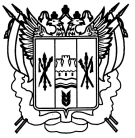 Российская ФедерацияАдминистрация Савдянского сельского поселенияЗаветинского района Ростовской областиПостановление№ 0000.01.2024                                                                                                     х. СавдяВ соответствие с Федеральными законами  от 28.12.2013 № 443-ФЗ  «О федеральной информационной адресной системе и о внесении изменений в Федеральный закон «Об общих принципах организации местного самоуправления в Российской Федерации»,  постановлением Российской Федерации от 19.11.2014 №1221 «Об утверждении правил присвоения, изменения и аннулирования адресов», на основании Устава муниципального образования «Савдянское сельское поселение», постановления Администрации Савдянского сельского поселения от 20.10.2015 № 72 «Об утверждении административного регламента по предоставлению муниципальной услуги «Присвоение, изменение и аннулирование адреса объекта адресации», и в целях упорядочения адресного хозяйства.ПОСТАНОВЛЯЮ:1. Изменить адрес объекту адресации  на территории Савдянского сельского поселения согласно приложения.2. Ведущему специалисту по вопросам имущественных и земельных отношений Т.С.Тарасенко внести в федеральную информационную адресную  систему (ФИАС) адресов объектов недвижимости, присвоенных настоящим постановлением. 3. Постановление вступает в силу с момента его подписания.3. Контроль за настоящим постановлением оставляю за собой.  Глава Администрации  Савдянского сельского поселения                                   Д.П.ГроменкоПриложение № 1 к постановлению Администрации Савдянского сельского поселения № 00      от 00.01.2024г.Установление адреса объекту адресации на территории Савдянского сельского поселенияВедущий специалист по общим вопросам                                                                   Д.А. ЛитвиноваОб изменении адреса земельного участка с кадастровым номером 61:11:0600011:1581№Месторасположение земельного участкаКадастровый номерПрежний адрес Присвоенный адресСавдянское сельское поселение61:11:0600011:1581Российская Федерация,Ростовская область, р-н Заветинский, западнее х.СавдяРоссийская Федерация,Ростовская область, Заветинский район, х.Савдя, ул. Магистральная